	      AMIS SPORTIFS GUILLAUMOIS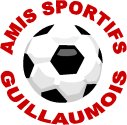 	Jeudi Ascension 5 Mai 2016FESTI FOOT / PETANQUE 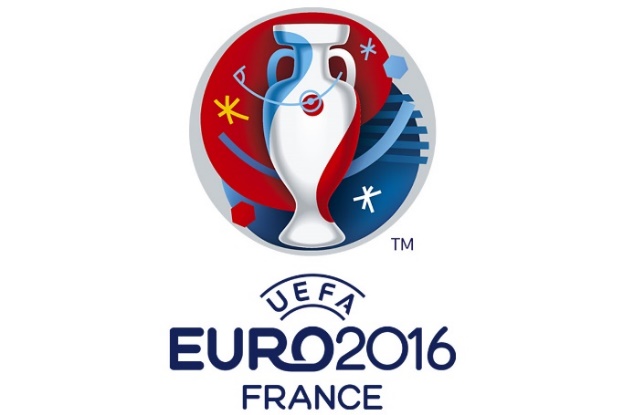 Pétanque : 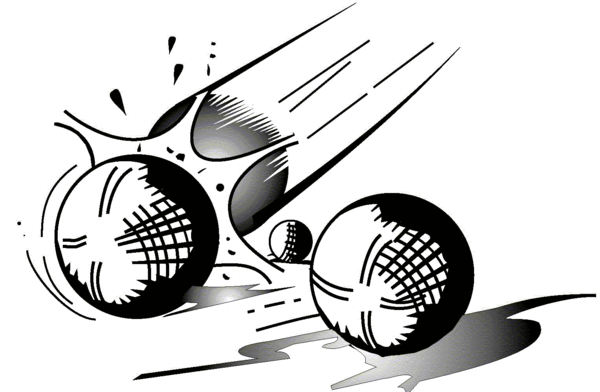 13H30	Inscription au tournoiFesti-Foot :13H30	Inscription Tournoi Sixte Seniors / U19 / U17 / U1516H00	Foot Animation / U13 / U14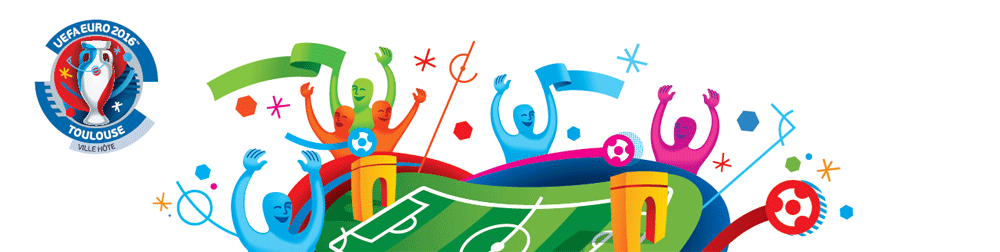 17H00	Reprise Tournoi Sixte              18H00  Match Animation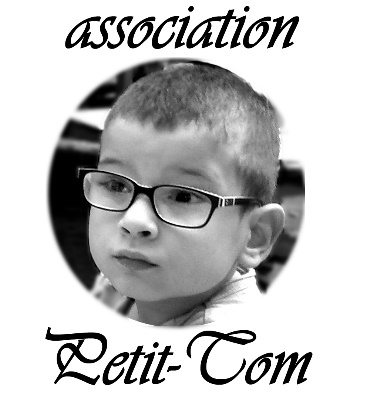 				JOURNEE DE SOUTIEN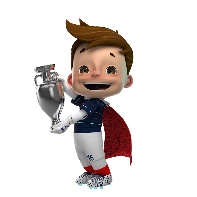 				A L’ASSOCIATION PETIT TOM 				http://associationpetittom.oueb-asso.fr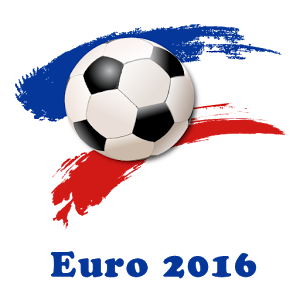 Repas :20H00	Repas et soirée sur réservation	Avant le 30 avril 2016 auprès de :	Matthieu GOURHAND - 06 70 63 83 99Tarif : 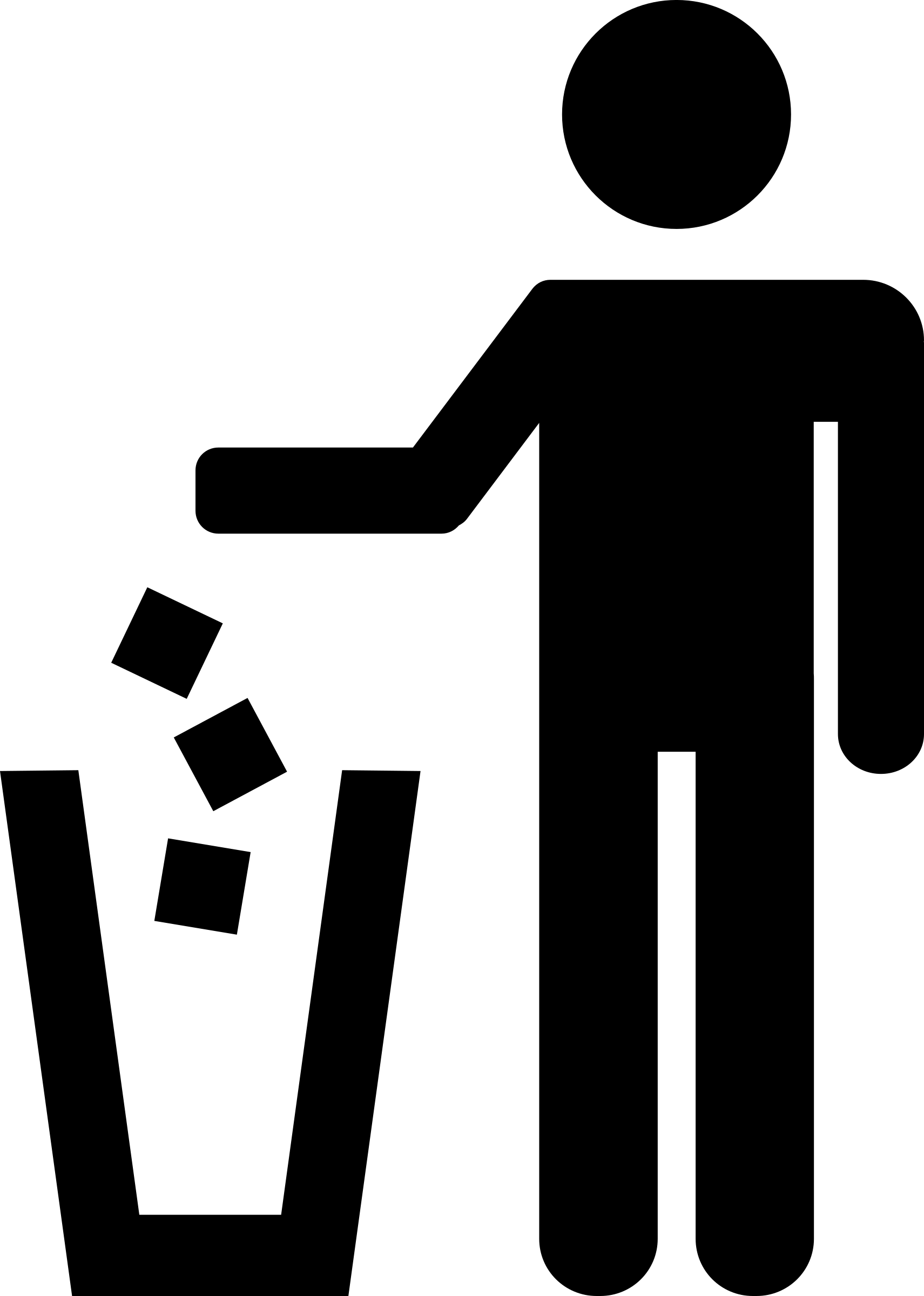 Adulte 	10 € Enfant		4 €